 Деталь №1 - сталь                                                                                                          Вид - А Деталь №2  - сталь                                                                            Вид - А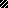 